36° EDIZIONE DEL “TORNEO DELLE MADONIE” - ATTIVITA’ AMATORI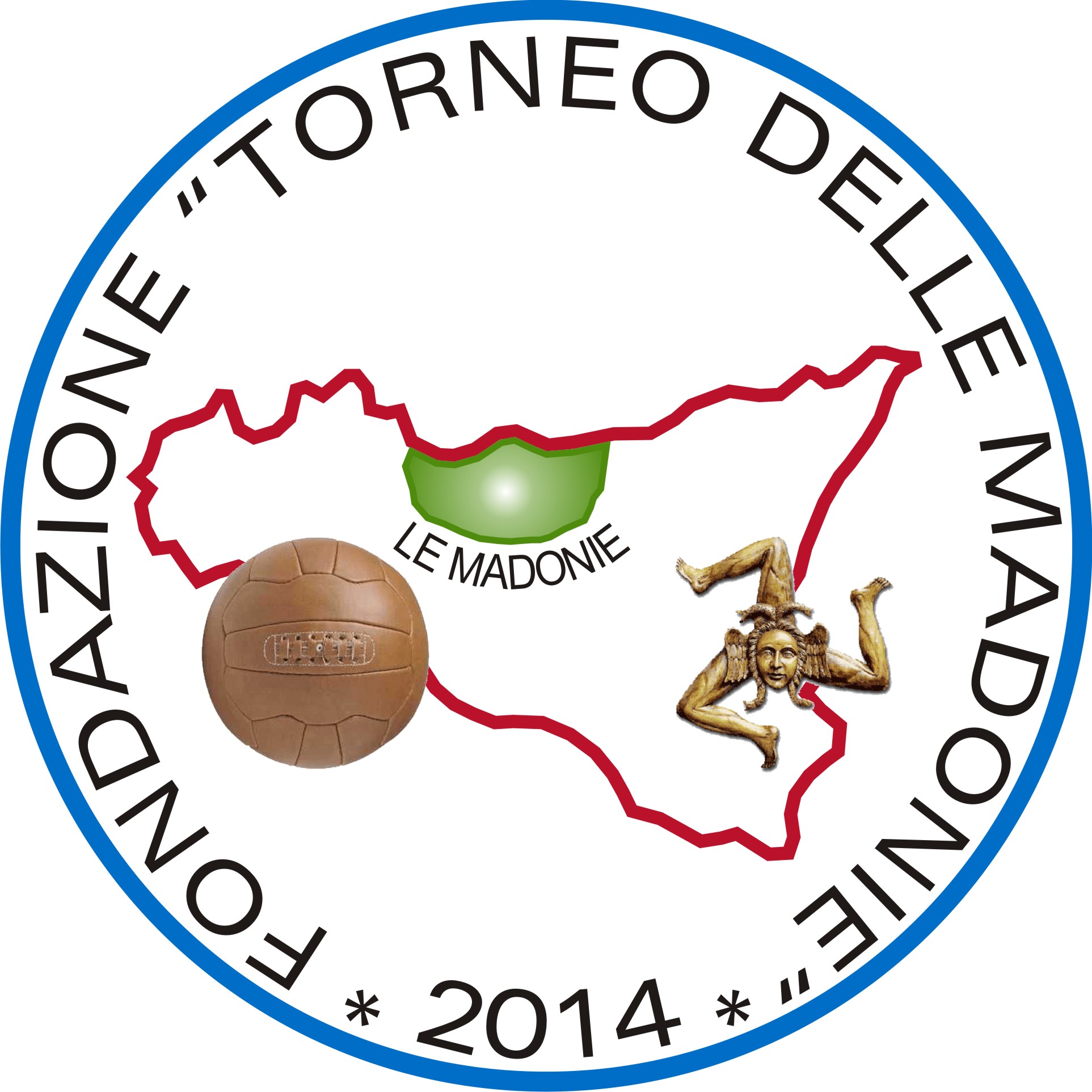 Comitato Promotore-organizzatore e/o Fondazione “Torneo delle Madonie”Andolina Calogero  		Caltavuturo 		( Presidente)Russo Aldo 			Bompietro 	   	(Vice Presidente)Mogavero Pasquale 		Collesano 	   	(Segretario)Fazio Francesco		Campofelice di R. 	(Componente)Minneci Francesco		Petralia Sottana	(Componente)Mazzarisi Franco		Castellana Sicula	(Componente)Scancarello Piero		Geraci Siculo		(Componente)Panzica Salvatore		Resuttano		(Componente)Morgana Sandro		Vice Presidente L.N.D. (Componente)REGOLAMENTOART. 1 - Adempimenti organizzativi Tutte le Società sono tenute a perfezionare l’iscrizione al 36° Torneo delle Madonie -Campionato Amatori, secondo i criteri, le modalità ed entro i termini annualmente fissati dal  Comunicato Ufficiale della L.N.D. – Sicilia. Ai fini della partecipazione al suddetto Torneo della stagione sportiva 2014/2015,  non saranno accettate le iscrizioni di Società che: - non dispongano di un impianto di gioco dotato dei requisiti previsti dall’art. 31, del Regolamento della L.N.D.; - risultino avere pendenze debitorie nei confronti di Enti Federali, Società e tesserati; - non versino, all'atto dell'iscrizione all'attività Amatori, tutte le somme dovute in base a quanto stabilito in materia dal Comunicato Ufficiale della L.N.D. - SiciliaART. 2 -  Articolazione Il Torneo delle Madonie è organizzato dal Comitato Regionale Sicilia della L.N.D., sulla base di uno o più gironi. Hanno diritto di richiedere l’iscrizione al Torneo delle Madonie : - le Società di appartenenza ai Comuni che hanno preso parte almeno ad un precedente Torneo delle Madonie, con un massimo di n° (2) due squadre per Comune: (Alia, Alimena, Aliminusa, Blufi, Bompietro, Caccamo, Caltavuturo, Campofelice di Roccella, Castelbuono, Castellana Sicula, Cefalù, Cerda, Collesano, Gangi, Geraci Siculo, Gratteri, Isnello, Lascari, Montemaggiore Belsito, Nicosia, Petralia Soprana, Petralia Sottana, Polizzi Generosa, Pollina, Resuttano, San Mauro Castelverde, Sciara, Scillato, Valledolmo, Vallelunga);- le società di nuova affiliazione appartenenti ai Comuni di cui ai punti precedenti;Le adesioni per la partecipazione delle Società all’Attività Amatori dovranno pervenire al Comitato Regionale, compilando la domanda di affiliazione (MOD. 166/LND – Domanda di affiliazione alla F.I.G.C. – o domanda di iscrizione, scaricabile dal sito del Comitato Regionale Sicilia) che dovrà essere sottoscritta dal legale rappresentante e spedita o depositata entro e non oltre il 15 Maggio 2015, unitamente a:– dichiarazione della piena disponibilità di un campo di giuoco regolarmente recintato e delle misure minime di mt. 45 x mt. 90, rilasciata dal proprietario dell’impianto;– versamento della tassa complessiva di € 600,00 (euro seicento) salvo conguaglio per le spese arbitrali;Il Consiglio di Amm/ne della Fondazione “Torneo delle Madonie”, stabilisce le modalità di svolgimento e la formulazione dei singoli gironi ed il calendario delle gare. I gironi saranno formulati in base al numero delle squadre partecipanti e di conseguenza si stabilirà l’accoppiamento secondo sorteggio.A termine della fase a gironi le squadre prime classificate disputeranno le gare  di Semifinali per l’accesso alla Finale. Se ci sarà parità tra due o più squadre alla fine dei gironi eliminatori, le eventuali discriminanti saranno nell’ordine:a) dei punti conseguiti negli incontri diretti fra tutte le squadre;b) della differenza tra reti segnate e subite nei medesimi incontri;c) della differenza tra reti segnate e subite nell’intero Torneo;d) del maggior numero di reti segnate nell’intero Torneo;e) del sorteggio.  Le gare di Semifinale e Finale saranno disputate in campo neutro e, in caso di parità di risultato al termine dei tempi regolamentari, saranno disputati i tempi supplementari di  minuti ciascuno e, persistendo parità, saranno calciati i tiri di rigore.E’ istituita anche  intitolata a “Luigi Failla” e il premio Fair play intitolato a “Paolo Fazio”.ART. 3 -Tesseramento dei calciatori e limite di partecipazione in relazione all’età e residenzaI cartellini per l’Attività Amatori (comprensivi di assicurazione) saranno rilasciati dal Comitato Regionale Sicilia della L.N.D., alle Società che si saranno regolarmente affiliate ed iscritte al Torneo con un massimo di n° 30 calciatori; il prezzo dello stampato è fissato in € 6,00.I giocatori si potranno tesserare entro e non oltre la data del 08 giugno c.a. Il tesseramento dei calciatori al Torneo delle Madonie Edizione 2015 è regolato dalle seguenti disposizioni: Tutti i calciatori partecipanti al suddetto Torneo, non tesserati federalmente, dovranno essere tesserati con il cartellino rilasciato per tale attività la cui validità è limitata alla durata della medesima, e non devono risultare tesserati con società appartenenti alla Lega professionisti.I calciatori tesserati federalmente potranno prendere parte all’Attività Amatori se muniti di apposito nulla-osta sottoscritto dal Presidente della Società di appartenenza;Tutti i calciatori che abbiano la residenza minimo 1 (uno) anno alla data di scadenza del tesseramento, o che dimostrino di avere almeno uno dei genitori residenti da almeno (1) uno anno o nativi nel Comune di appartenenza della Società;  L’accertamento della residenza sarà dimostrata dalla Società con il certificato storico di residenza per ogni singolo calciatore, rilasciato dal Comune di appartenenza ed allegato alla distinta di tesseramento, o in alternativa dovrà allegare il certificato di nascita o di residenza del genitore. Tutti i calciatori che abbiano compiuto anagraficamente l’anno di età tra il 15° (nel rispetto dell’Art. 34 p. 3 delle N.O.I.F.) e il 35°. Sarà facoltativo schierare un massimo di n° 2 giocatori oltre il 35° anno di età. Le società che hanno sede sociale nei Comuni di Aliminusa, Blufi, Gratteri, Isnello e Scillato potranno tesserare un massimo di n° 2 (due) giocatori che risultano residenti  nei Comuni che hanno diritto alla partecipazione al Torneo, aventi requisiti di cui ai punti precedenti.  ART. 4 - Svolgimento delle gareLe gare del Torneo delle Madonie avranno la durata di , suddivisi in due tempi di  ciascuno. Nelle gare le Società possono sostituire definitivamente cinque (5) calciatori indipendentemente dal ruolo ricoperto.Le Società saranno tenute a porre a disposizione dell’arbitro un proprio tesserato per svolgere le funzioni di assistente arbitrale.Il tempo di attesa, per tutti gli incontri, è fissato in .Sarà facoltativo della L.N.D. – C:R: Sicilia di decidere di anticipare o posticipare le gare su richiesta da parte della società che ne farà richiesta.ART. 5 - Visite MedicheSi ricorda l’obbligo delle visite mediche per l’accertamento della idoneità alla pratica agonistica di tutti i partecipanti.ART.  6 - Giustizia Sportiva	Le tasse reclamo, da allegare ai reclami stessi,  sono fissate in € 78,00 per i reclami proposti  al  Giudice  Sportivo ed in € 130,00 per quelli inoltrati alla Corte Sportiva di Appello Territoriale.	Il Calciatore espulso dal campo nel corso della gara è automaticamente squalificato per una gara senza declaratoria del Giudice Sportivo, salvo sanzione aggravata con specifico provvedimento.	I provvedimenti disciplinari adottati dagli Organi di Giustizia Sportiva competenti, relativi alle gare del Torneo, che comportino la sanzione della squalifica per una o più giornate nei confronti dei calciatori, devono essere scontati nella prima gara del successivo Torneo delle Madonie, qualora non scontate nel presente Torneo.	La squalifica a tempo determinato, invece, dovrà essere scontata, per il periodo di incidenza, nell'ambito dell'attività ufficiale della Società con la quale risulta essere tesserato il calciatore.	I calciatori incorrono in una giornata di squalifica automatica ogni due ammonizioni inflitte.Nel caso in cui si verificano atti di violenza nei confronti dell’arbitro o della squadra avversaria la società che ne darà causa sarà esclusa dal proseguo del Torneo. ART. 7 - Reclami  	Gli eventuali reclami, a norma dell’art. 29 commi 3, 5, 7 del Codice di Giustizia Sportiva dovranno essere preannunciati esclusivamente a mezzo fax o telegramma entro le ore 12.00 del giorno successivo alla data di disputa della gara e le relative motivazioni dovranno pervenire a mezzo telefax o altro mezzo idoneo o essere depositati presso la sede del Comitato Regionale entro le ore 24.00 dello stesso giorno, con contestuale invio, sempre nel predetto termine, di copia alla controparte; le eventuali controdeduzioni dovranno pervenire, sempre con le medesime modalità entro le ore 24.00 del giorno successivo al ricevimento dei motivi di reclamo.  	Il Comunicato Ufficiale contenente anche le decisioni del Giudice Sportivo sarà pubblicato il mercoledì successivo alla gara.	Gli eventuali reclami alla Corte Sportiva di Appello Territoriale presso il Comitato Regionale, avverso le decisioni del Giudice Sportivo territoriale, dovranno pervenire a mezzo telefax o altro mezzo idoneo o essere depositati presso la sede del Comitato Regionale entro le ore 24.00 del giorno successivo alla pubblicazione del Comunicato Ufficiale recante i provvedimenti del Giudice Sportivo territoriale con contestuale invio – sempre nel predetto termine – di copia alla controparte, oltre al versamento della relativa tassa. L’attestazione dell’invio all’ eventuale controparte deve essere allegata al reclamo. 	L’eventuale controparte – ove lo ritenga – potrà far pervenire a mezzo telefax o altro mezzo idoneo, le proprie deduzioni presso la sede dello stesso Comitato Regionale entro le ore 12.00 del giorno successivo alla data di ricezione del reclamo. ART.  8 - Rinuncia a Gare	Nel  caso in cui una Società rinunci, per qualsiasi motivo, alla disputa o alla prosecuzione di una gara,  verranno  applicate  nei  suoi  confronti le sanzioni di cui all’art. 53 N.O.I.F. (gara persa per 0-3). Inoltre la stessa Società verrà esclusa dal proseguimento della manifestazione alla seconda rinuncia e a suo carico saranno altresì applicate adeguate sanzioni pecuniarie. 	Verranno, inoltre, escluse dal prosieguo del torneo le Società che utilizzano calciatori in posizione irregolare o che, comunque, si rendano responsabili di fatti in riferimento ai quali viene applicato nei loro confronti l’art. 17 del C.G.S.In caso di accertamento postumo di utilizzazione di calciatori che si trovino in posizione irregolare, la squadra in difetto sarà obbligata a restituire il trofeo.ART. 9 - Osservanza delle Norme Regolamentari	Per quanto non previsto dal presente Regolamento si fa espresso richiamo agli articoli delle Norme Organizzative Interne della F.I.G.C., del Codice di Giustizia Sportiva e dal Regolamento della L.N.D.-Il Presidente Fondazione “Torneo delle Madonie”				 Il Presidente della L.N.D. - Sicilia          Calogero Andolina     					Santino Lo Presti	Pubblicato in Palermo ed affisso all’albo del C.R. Sicilia il 5/5/2015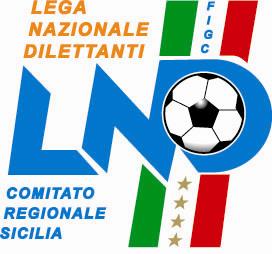 Federazione Italiana Giuoco CalcioLega Nazionale DilettantiCOMITATO REGIONALE SICILIAViale Ugo , 122 90147 PALERMOCENTRALINO: 091.680.84.02 FAX: 091.680.84.98Indirizzo Internet: www.lnd.it   e-mail:crlnd.sicilia01@figc.itIl SegretarioMaria GattoIl Presidente Santino Lo PrestiIl PresidenteSandro Morgana